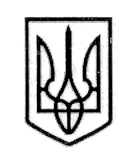 УКРАЇНАСТОРОЖИНЕЦЬКА МІСЬКА РАДАСТОРОЖИНЕЦЬКОГО РАЙОНУ ЧЕРНІВЕЦЬКОЇ ОБЛАСТІВИКОНАВЧИЙ КОМІТЕТРОЗПОРЯДЖЕННЯ № __13 листопада 2020 року                                                                 м. СторожинецьПро запровадження посилених протиепідемічних заходів На виконання протоколу № 38 позачергового засідання комісії техногенно-екологічної безпеки та надзвичайних ситуацій Сторожинецької міської ради від 13 листопада 2020 року, керуючись Законом України «Про місцеве самоврядування в Україні», Законом України «Про внесення змін до деяких законодавчих актів України, спрямованих на забезпечення додаткових соціальних та економічних гарантій у зв’язку з поширенням коронавірусної  хвороби» № 540-ІX від 30 березня 2020 року,постанови КМУ № 641 від 22 липня 2020 року «Про встановлення карантину та запровадження посилених протиепідемічних заходів на території із значним поширенням гострої респіраторної хвороби COVID-19, спричиненої коронавірусом SARS-CoV-2»:1. На території Сторожинецької міської ради встановити                             дію карантинних обмежень, передбачених постановою КМУ № 641 від                22 липня 2020 року з останніми змінами та доповненнями та відповідно до вищевказаної Постанови заборонити:1)  Перебування в громадських будинках і спорудах, громадському транспорті без вдягнутих засобів індивідуального захисту, зокрема респіраторів або захисних масок, що закривають ніс та рот, у тому числі виготовлених самостійно;2) Перебування на вулицях без документів, що посвідчують особу, підтверджують громадянство чи її спеціальний статус, без посвідчення про взяття на облік бездомної особи, довідки про звернення за захистом в Україні;3) Самовільно залишати місця самоізоляції, обсервації;4) Перетин державного кордону іноземцями та особам без громадянства, перетинання контрольних пунктів в’їзду на тимчасово окуповані території без наявного полісу страхування, що видний страховою компанією, яка має представництво на території України та покриває витрати, пов’язані з лікуванням COVID-19, обсервацією та діє на строк перебування в Україні; 5) Проведення масових (культурних, у т.ч. концертів, спортивних, соціальних, релігійних, рекламних та інших) заходів за участю більш як 20 осіб (у разі проведення заходів з кількістю учасників до 20 осіб організатор забезпечує дотримання між учасниками фізичної дистанції не менше ніж 1,5 метра), крім проведення спортивних заходів включених до Єдиного календарного плану фізкультурно-оздоровчих та спортивних заходів України та матчів командних ігрових видів спорту професійних спортивних клубів без глядачів за умови дотримання учасниками таких заходів відповідних санітарних і протиепідемічних заходів та здійснення обов’язкового щоденного контролю за станом здоров’я учасників; 6) Діяльність кінотеатрів та театрів з наповненістю кінозалів або залів понад 50 відсотків місць у кожному окремому кінозалі або залі;7) Діяльність музеїв, які не забезпечують можливість обмежити кількість відвідувачів у залі з розрахунку 1 особа на 20 кв. метрів приміщення;8) Здійснення регулярних та не регулярних перевезень пасажирів автомобільним транспортом, зокрема перевезень пасажирів на міських автобусних маршрутах у режимі маршрутного таксі у міському, приміському, міжміському, внутріньообласному та міжобласному сполученні, в кількості більшій ніж кількість місць для сидіння, що передбачена технічною характеристикою транспортного засобу, визначена в реєстраційних документах на цей транспортний засіб.Перевізник несе відповідальність за забезпечення водіїв засобами індивідуального захисту, зокрема респіраторами або захисними масками та здійснює контроль за використанням засобів індивідуального захисту, зокрема респіраторів або захисних масок пасажирами під час перевезення  в тому числі виготовлених самостійно;9) Проведення дискотек, робота розважальних закладів (нічних клубів), діяльність закладів громадського харчування (ресторанів, кафе, барів, закусочних, їдалень, кафетеріїв, буфетів, тощо) із організацією дозвілля;10) Робота 3 22:00 год. до 07:00 год. суб’єктів господарювання з надання послуг громадського харчування без організації дозвілля (ресторанів, кафе, барів, закусочних, їдалень, кафетеріїв, буфетів, тощо), крім діяльності з надання послуг громадського харчування із здійсненням адресної доставки замовлень на виніс;11) Розміщення відвідувачів у закладах громадського харчування на відстані меншій ніж 2 метри між місцями для сидіння за сусідніми столиками та більше як 4 особи за одним столом (без урахування дітей віком до 18 років) за умови, що відвідувачі заходять до закладу і пересуваються по ньому в засобах індивідуального захисту органів дихання, що прикривають ніс і рот (крім часу сидіння за столом з ціллю приймання їжі та/або напоїв);12) Діяльність суб’єктів господарювання, які обслуговують відвідувачів в яких: - не нанесено маркування для перебування в черзі з дотриманням  дистанції між клієнтами не менше 1,5 метра;- не забезпечено працівників засобами індивідуального захисту та не здійснюється належний контроль за їх використання;- не забезпечується централізований збір використаних засобів     індивідуального захисту в окремі контейнери;13) Діяльність закладів, що надають послуги з розміщення (крім готелів, установ і закладів, які надають соціальні послуги, реабілітаційних установ для осіб з інвалідністю та дітей з інвалідністю, а також санаторно-курортних закладів та стаціонарних відділень первинного та складного протезування протезно-ортопедичних підприємств, що належать до сфери управління Міністерства соціальної політики);14) Відвідування закладів освіти здобувачами освіти групами кількістю більш як 20 осіб, крім закладів дошкільної, загальної середньої, позашкільної та спеціалізованої мистецької освіти;15) Відвідування закладів дошкільної, загальної середньої, позашкільної та спеціалізованої мистецької освіти у разі, коли на самоізоляції через контакт з пацієнтом з підтвердженим випадком COVID-19 перебуває більше ніж 50 відсотків здобувачів освіти та персоналу закладу освіти;    16) Проведення закладами охорони здоров’я планових заходів з госпіталізації, крім: надання медичної допомоги внаслідок ускладненого перебігу вагітності та пологів; надання медичної допомоги вагітним, роділлям, породіллям, новонародженим; надання медичної допомоги у спеціалізованих відділеннях закладів охорони здоров’я пацієнтам з онкологічними захворюваннями; надання паліативної медичної допомоги у стаціонарних умовах; надання планової медичної допомоги закладам охорони здоров’я національного рівня, що надають третинну (високоспеціалізовану) медичну допомогу, за умови дотримання відповідних санітарних та протиепідемічних заходів; проведення інших невідкладних і термінових заходів з госпіталізації, якщо внаслідок їх перенесення (відтермінування) існує значний ризик для життя або здоров’я людей;   17) Діяльність спортивних залів, фітнес-центрів, які не забезпечують можливість обмежити кількість відвідувачів у залі з розрахунку 1 особа на 20 кв. метрів приміщення; 18) Відвідування пунктів (місць) тимчасового тримання осіб, пунктів тимчасового перебування іноземців та осіб без громадянства, які незаконно перебувають в Україні, та пунктів тимчасового розміщення біженців, крім осіб, які надають правову допомогу особам, які перебувають в таких пунктах;   19) Відвідування сторонніми особами (крім законних представників, членів сім’ї, родичів за умови дотримання всіх протиепідемічних заходів, не частіше ніж один раз на тиждень) установ і закладів соціального захисту, в яких тимчасово або постійно проживають/перебувають громадяни похилого віку, ветерани війни і праці, особи з інвалідністю, особи із стійкими інтелектуальними або психічними порушеннями, установ і закладів, що надають соціальні послуги сім’ям/особам, які перебувають у складних життєвих обставинах, крім установ і закладів, які надають соціальні послуги екстрено (кризово). На вході до передбачених цим пунктом закладів, місць проведення заходу, де встановлено обмеження щодо максимальної кількості осіб залежно від площі, розміщуються інформаційні матеріали із зазначенням можливої максимальної кількості відвідувачів. 2. В період з 00:00 год. 00:00 хв. суботи до 00:00 год. 00 хв. понеділка 14 листопада 2020 року до 30 листопада 2020 року на території Сторожинецької міської ради встановити додаткові обмеження та заборонити: 1) Приймання відвідувачів суб’єктами господарювання, які провадять діяльність у сфері громадського харчування (барів, ресторанів, кафе тощо), крім діяльності з надання послуг громадського харчування із здійсненням адресної доставки замовлень та замовлень на виніс; 2) Приймання відвідувачів у торговельно-розважальних центрах; 3) приймання відвідувачів в інших закладах розважальної діяльності; 4) приймання відвідувачів суб’єктами господарювання, які провадять діяльність у сфері торговельного і побутового обслуговування населення, крім: - торгівлі продуктами харчування на торговельних площах, не менше 60 відсотків яких призначено для торгівлі продуктами харчування, пальним, лікарськими засобами та виробами медичного призначення, ветеринарними препаратами, кормами; - провадження діяльності з надання фінансових послуг, діяльності фінансових установ і діяльності з інкасації та перевезення валютних цінностей, діяльності операторів поштового зв’язку, а також медичної практики, ветеринарної практики, діяльності автозаправних комплексів (без зон харчування), діяльності з технічного обслуговування та ремонту транспортних засобів; - торговельної діяльності із здійсненням адресної доставки замовлень; 5) діяльність закладів культури і проведення культурних масових заходів, крім роботи суб’єктів господарювання, пов’язаної з виробництвом аудіовізуальних творів, зокрема здійснення кіно- та відеозйомки, за умови обмеження доступу до місця зйомки (знімального майданчика) сторонніх осіб та використання персоналом (крім акторів під час знімального процесу), залученим до виробництва аудіовізуального твору, респіраторів або захисних масок, у тому числі виготовлених самостійно. Діяльність суб’єктів господарювання, пов’язана з виробництвом аудіовізуальних творів, не є масовим заходом; 6) приймання відвідувачів спортивних залів, фітнес-центрів, басейнів.3. На території Сторожинецької міської ради в органах виконавчої влади, органах місцевого самоврядування та інших державних органах встановити початок робочого часу з 08:00 год. на період дії карантину.4. Контроль за виконання цього розпорядження покласти на першого заступника голови міської ради Петра БРИЖАКА. Сторожинецький міський голова                                Микола КАРЛІЙЧУК